杭州长乔极地海洋世界一日行程单萌宝亲子一大一小568元/对行程安排费用说明其他说明产品编号KL-hz202108141521出发地浙江省-绍兴市-绍兴县目的地浙江省-杭州市-杭州极地海洋公园行程天数1去程交通汽车返程交通汽车参考航班无无无无无产品亮点★不仅可以近距离观赏到极地动物，感受极地动物原始生态的居住环境★不仅可以近距离观赏到极地动物，感受极地动物原始生态的居住环境★不仅可以近距离观赏到极地动物，感受极地动物原始生态的居住环境★不仅可以近距离观赏到极地动物，感受极地动物原始生态的居住环境★不仅可以近距离观赏到极地动物，感受极地动物原始生态的居住环境产品介绍备　　注：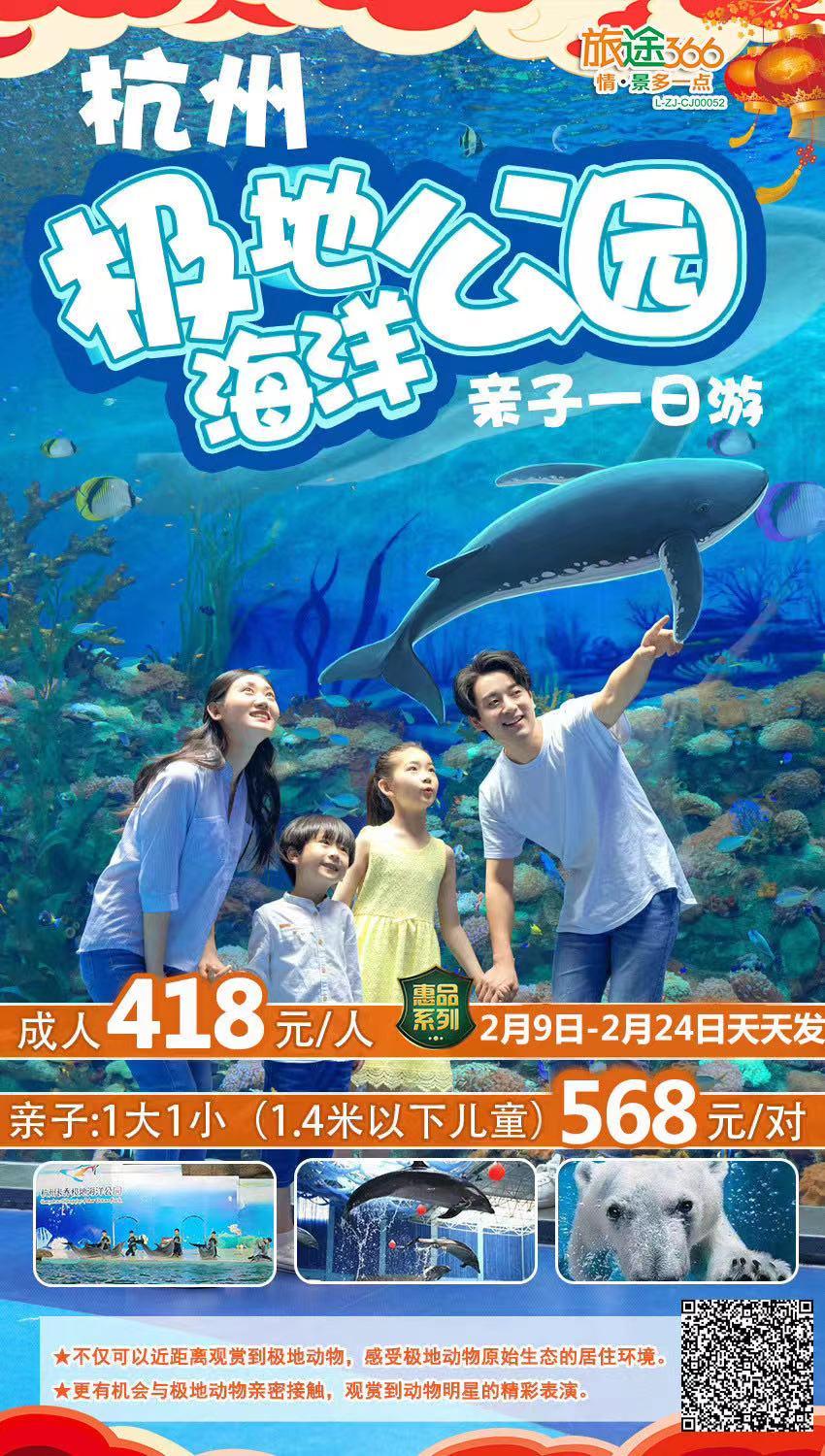 备　　注：备　　注：备　　注：备　　注：行程详情     早上06:30上虞火车站广场公交车站。7:30绍兴城东体育中心门口（东门） 。8:10柯桥蓝天大剧院门口。集合出发赴杭州萧山（车程时间约1.5小时），游览华东最大的海洋主题公园【杭州极地海洋世界】（门票挂牌350元，游览时间不少于4个小时）：拥有北极熊、大白鲸、伪虎鲸、海豚、海象、海獭、海狮、海狗、海豹、企鹅等多种海洋动物，还可免费观看极地动物们精彩的表演，下午15：30左右集合返回各集散地，结束游程！费用包含1)交通：空调旅游车（一人一座，根据实际报名人数决定所用车辆类型）1)交通：空调旅游车（一人一座，根据实际报名人数决定所用车辆类型）1)交通：空调旅游车（一人一座，根据实际报名人数决定所用车辆类型）费用不包含餐费、旅游意外险、园区内个人消费等餐费、旅游意外险、园区内个人消费等餐费、旅游意外险、园区内个人消费等预订须知杭州极地海洋公园位于杭州萧山湘湖景区，总投资10亿元人民币，占地340亩，是集极地动物展示、极地景观体验于一体的全球最大的极地海洋主题公园。温馨提示1、“安全出行，文明旅游”，旅游途中，请遵守尊重社会公德和尊重当地风俗。保险信息儿童安排：